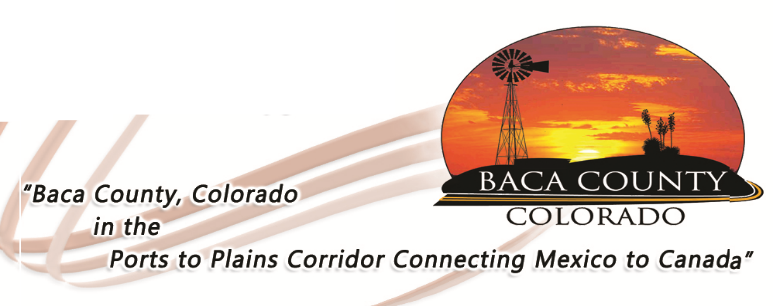 Baca County Commissioners741 Main Street, Suite 1Springfield, CO 81073Telephone: (719) 523-6532 ~ Fax: (719) 523-6584 	Glen R. Ausmus, Two Buttes, District I	Shiloh Freed, Campo, District II	Rick Butler, Pritchett, District III	sausmus@bacacountyco.gov	sfreed@bacacountyco.gov	rbutler@bacacountyco.govNOTICEBaca County Courthouse Public Closure In an effort to do our part to prevent the spread of COVID-19, Baca County Public Health in coordination with the Baca County Commissioners will be closing the Baca County offices to walk-in customers starting March 24, 2020. The courthouse building will be open for scheduled court appearances. Limited county staff will be in their respective offices to take your calls and set up appointments. The “ballot drop box” located near the courthouse entrance will be available for property tax payments and license plate renewals. Please ensure that payment envelopes are sealed. Contact the individual offices for other services. Commissioner’s Office:  719-523-6532Health Nurse:  719-523-6621Clerk and Recorder: 719-523-4372Treasurer: 719-523-4262Assessor: 719-523-4332